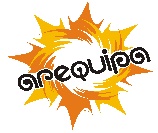          GOBIERNO REGIONAL AREQUIPAAUTORIDAD REGIONAL AMBIENTAL“Año del Diálogo y la Reconciliación Nacional”“Año de la Igualdad y No Violencia Contra las Mujeres”Nota de Prensa Nº  002- 2018/Autoridad Regional AmbientalArequipa sostenible presentó avances 
para enfrentar el cambio climático*Se anunciaron alternativas de energía solar, de infraestructura verde para almacenamiento de agua y de fortalecimiento de capacidades, además del último informe del SENHAMI sobre Escenarios Climáticos al 2030.*Las iniciativas presentadas forman parte de un esfuerzo conjunto entre el Gobierno Regional de Arequipa, el MINAM y la Cooperación Suiza, en el marco del Proyecto de Apoyo a la Gestión del Cambio Climático.Especialistas de instituciones públicas y privadas, liderados por el Gobierno Regional de Arequipa, a través  de la Autoridad Regional Ambiental (ARMA) se reunieron para presentar los avances de las acciones que se ha emprendido en la región como parte de la Estrategia Regional de Cambio Climático, en el marco de la campaña AQPsostenible.El gerente del ARMA, Benigno Sanz Sanz, acompañado de Rosa Morales del Minam, Guztavo de la Cruz del Senamhi, Markus Alexander Antonietti, embajador de Suiza y de Pía Zevallos del Proyecto de Apoyo a la Gestión del Cambio Climático, anunció el conjunto de proyectos, estudios y estrategias articuladas de manera conjunta en frentes como la adaptación y la mitigación del cambio climático.En la jornada climática se difundió avances de políticas, estudios y proyectos que se vienen desarrollando entre expertos de instituciones sectoriales como MINAM, SENAMHI, MINEM, SUNASS. Asimismo, congregó a empresas privadas y organizaciones que vienen implementando iniciativas en agua y energía como Cerro Verde, Lindley, SEDAPAR, GIZ, INPE, SENATI, EGASA y SEAL, entre otros.De Arequipa para el mundoEstos avances forman parte de las denominadas Contribuciones Nacionales (NDC) con las que Perú está aportando a la lucha global frente al cambio climático en el marco del Acuerdo de París. Como se sabe, el Perú ha comprometido reducir con recursos propios el 20% de sus emisiones de gases de efecto invernadero al 2050, pudiendo incrementarse esta cifra al 30% de contar con financiamiento internacional.Asegurando el agua para el futuroEn la Jornada Climática, se incluyó un panel en el que especialistas de instituciones públicas (Autoridad Regional de Medio Ambiente, Autoridad Local de Agua Ocoña,  Proyecto Especial Majes Siguas AUTODEMA) y privadas (Cerro Verde)  discutieron sobre la importancia de incrementar el almacenamiento de agua de la cuenca Camaná,  Majes y Ocoña, mediante acciones orientadas a fortalecer los ecosistemas de montaña y aumentar los caudales de manantiales y ojos de agua.  Es importante destacar que el desarrollo futuro de Arequipa se encuentra bajo riesgo de stress hídrico como consecuencia del cambio climático.Iniciativas de energía renovableAprovechar el potencial solar y renovable de Arequipa es una oportunidad para el desarrollo regional que a la vez ayuda a sumar esfuerzos frente al cambio climático. En el evento, el ARMA presentó un resumen sobre cómo la región viene aprovechando la energía solar, así como las oportunidades de inversión y financiamiento encontradas. Asimismo, instituciones públicas (Ministerio de Energía y Minas,  Sociedad Eléctrica de Arequipa SEAL) e instituciones privadas (Arquitectos 30.25, Universidad Tecnológica del Perú), discutieron sobre el autoabastecimiento con energía solar como modelo de negocio rentable y su uso en diferentes mercados.Escenarios climáticos para la toma de decisionesSENAMHI presentó el informe "Escenarios Climáticos y Caracterización de la Oferta Hídrica Presente y Futura en las Cuencas de los ríos Ocoña y Camaná - Majes para la región Arequipa". El estudio incluye proyecciones de temperatura y precipitaciones al 2050 que podrá servir como una herramienta con el potencial de orientar los esfuerzos públicos y privados para gestionar los impactos futuros del cambio climático en disponibilidad hídrica. Esta iniciativa se suma al avance desarrollado por el Gobierno Regional que ya cuenta con los escenarios climáticos del Quilca Chili.Universidad Climáticamente Responsable y fortalecimiento de capacidadesEn la Jornada Climática se dieron a conocer las acciones impulsadas para fortalecer las capacidades de actores clave (a nivel de gobierno y de la academia), para el desarrollo sostenible en Arequipa; en el marco de una articulación entre universidades, funcionarios públicos, empresas privadas, investigadores y expertos que intercambiaron experiencias de gestión del cambio climático. Se presentaron resultados de investigaciones para transformar a las Universidades Climáticamente Responsables y los resultados de los cursos y capacitaciones a funcionarios, expertos y profesionales. En este panel participaron las universidades Nacional San Agustín, Católica San Pablo y Santa María.Estos avances forman parte de un esfuerzo conjunto entre el Gobierno Regional de Arequipa, el MINAM y la Cooperación Suiza, en el marco del cierre de la Fase 1 del Proyecto de Apoyo a la Gestión del Cambio Climático.  Arequipa, lunes 16 de enero del 2018			                                                   Con el ruego de su difusión